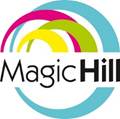 Základní škola s rozšířenou výukou jazyků Magic Hill s.r.o.Zápisový lístek do školní družiny0.–5. třídy pro školní rok 2022/23Vážení rodiče,     v letošním školním roce bude provoz školní družiny organizován takto: ranní program od 7:30 (není zpoplatněn),a odpolední od 15:00 do 17:30, v pátek od 14:00 do 16:00. Paušální poplatek za účast v družině činí 800,- Kč měsíčně. Děti, které nejsou přihlášené do družiny a zůstanou ve škole po 15:00, v pátek po 14:00, budou převedeny do družiny a bude účtován poplatek za každé takovéto pozdní vyzvednutí Kč 300,-.Jméno a příjmení dítěte, třída ---------------------------------------------------------------------      Označte, které dny bude dítě navštěvovat školní družinu: ANO/NE----------------------------------------------------------------------Podpisy obou rodičů / zákonných zástupců------------------------------------------------------------------------------------------------------------Jména osob pověřených k vyzvednutí dítěteSouhlas se samostatným odchodem žáka ze školy,žáci 0.–5. třídaJméno a příjmení dítěte, třída:---------------------------------------------------------------------Zapište přesný čas ve dnech, kdy bude dítě odcházet samostatně:----------------------------------------------------------------------Podpisy obou rodičů / zákonných zástupcůPoučení: V případě samostatného odchodu žáka na základě tohoto formuláře přebírá za žáka právní odpovědnost zákonný zástupce.PondělíÚterýStředaČtvrtekPátekPondělíÚterýStředaČtvrtekPátek